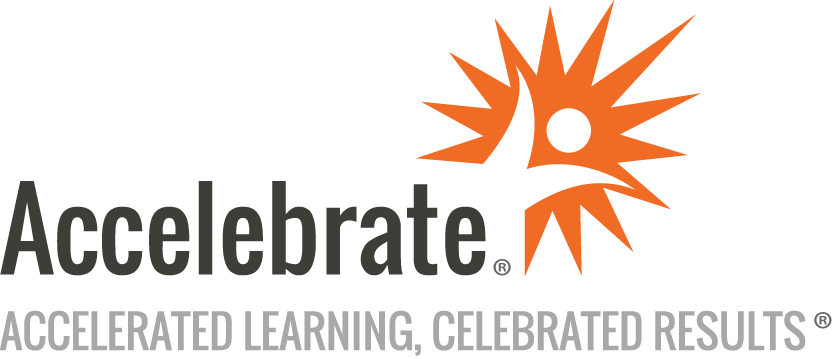 Microsoft Teams: Chat and MeetingsCourse Number: TELE-112
Duration: 0.5 daysOverviewThis live, online Microsoft Teams for Chat and Meetings training course teaches attendees how to get the most out of the Chat space in Microsoft Teams for efficient, valuable, spontaneous collaboration during meetings.PrerequisitesNo prior experience is presumed.MaterialsAll OneNote training attendees receive comprehensive courseware.Software Needed on Each Student PCA full installation of Microsoft 365 and Microsoft TeamsRelated lab files that Accelebrate will provideFor classes delivered online, all participants need either dual monitors or a separate device logged into the online session so that they can do their work on one screen and watch the instructor on the other. A separate computer connected to a projector or large screen TV would be another way for students to see the instructor's screen simultaneously with working on their own.ObjectivesStart and manage conversationsModify notification settingsShare files with OneDriveSchedule and organize meetingsLead meetings and share contentOutlineIntroduction to Teams Meetings and Chat Differentiating Chat from Team ChannelsDifferentiating Personal Work from Microsoft 365 GroupsWorking in Chat Starting and Managing Chat ConversationsChat OptionsModifying NotificationsOrganizing ChatsFile Sharing and CoauthoringManaging Meetings Scheduling Teams MeetingsChanging Meeting SettingsPre-Meeting SetupOrganizing Meeting Information and FilesAssigning Roles and PermissionsPost-Meeting Information SharingIn-Meeting Responsibilities Modifying Meeting Settings and Roles During a MeetingAdjusting Video and Audio SettingsChat and ReactionsView Settings and OptionsAdding Meeting AppsWhiteboardingScreensharingPowerPoint LiveConclusion